3. razredPozdravljeni starši, pozdravljeni učenci!Ta teden naredite naslednje naloge:Najprej malo ponovimo. Oglej si posnetek in zraven kaži na dele telesa: https://www.youtube.com/watch?v=SUt8q0EKbmsŽivali imajo tudi nekatere dele telesa, ki jih mi nimamo. Naštej jih! (rep – a tail, krila – wings, brki – whiskers, perje – feathers, kljun – a beak, kremplji – claws, dlaka - fur)Poglej si posnetek, da si lažje predstavljaš: https://www.youtube.com/watch?v=szEzGwsdwmgZapomni si vsaj: a tail (rep) in wings (krila). V zvezek nariši dinozavra in poimenuj njegove dele telesa (lahko pa tudi natisneš in prilepiš spodnjo sliko). Napiši naslednje dele telesa: tail, head,        teeth, eyes, wings, legs, arms.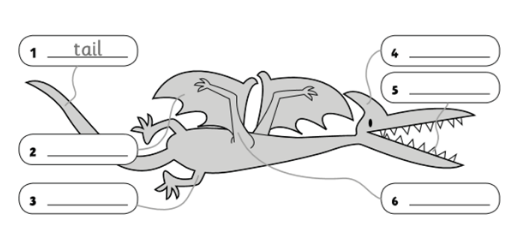 Zdaj pa ustno (ni treba zapisati) opiši svoje telo:This is my __________ (body). (to je moje telo)I have two _______(arms) and two _____ (legs). (imam dve roki in dve nogi)I have ten ______ (fingers) and ______ (toes). (imam deset prstov na rokah in na nogah)Zdaj pa ponovi števila do 20. (Count: one, two, three, four…V DZ na str. 38 najprej poveži od pike do pike, po vrsti od 1 do 20. Kaj je nastalo?Spodaj nad oblačke napiši po slovensko:1 I've got a long tail. IMAM DOLG VRAT2 I can walk. LAHKO HODIM3 I've got wings. IMAM KRILA.4 I've got a small head. IMAM MAJHNO GLAVO5 I've got 4 legs. IMAM 4 NOGE6 I can fly. LAHKO LETIM7 I've got big teeth. IMAM VELIKE ZOBE.8 I've got 2 arms. IMAM 2 ROKIZdaj pa naredi kljukico pri vsaki povedi, ki je pravilna za tega dinozavra in križec, kar ne drži.Reši še str. 39. Najprej preberi. Besede iz okvirčka zgoraj napiši na črte. Nato še pobarvaj, tako kot piše.Preveri svoje znanje na interaktivnih vajah: https://www.liveworksheets.com/worksheets/en/English_as_a_Second_Language_(ESL)/Animals/Choose_an_animal_gg3575guhttps://www.liveworksheets.com/worksheets/en/English_as_a_Second_Language_(ESL)/Animal_body_parts/Animals'_bodies_jt57305bdhttps://www.liveworksheets.com/worksheets/en/English_as_a_Second_Language_(ESL)/Body_Parts/Body_Parts_-_Read_and_match_ba37391kahttps://www.liveworksheets.com/worksheets/en/English_as_a_Second_Language_(ESL)/Body_Parts/Body_Parts_-_Read_and_choose_ac37395gdKako ti je šlo?Prosim, da mi napišete, kako vam gre, ali zmorete, ali imate kakšne težave… in bomo skupaj poskusili najti rešitev. Slikice opravljenega dela mi pošljite na: alenka.petek@guest.arnes.siŽelim vam vse dobro in ostanite zdravi!Alenka Petek